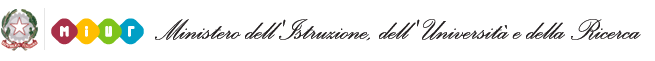 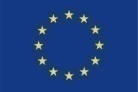           ISTITUTO COMPRENSIVO 1-  F PENTIMALLI   GIOIA TAURO – RC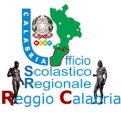 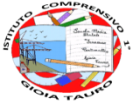                         scuola dell’infanzia - scuola primaria – scuola secondaria di primo grado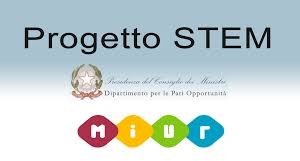 Prot. n. 0003623/VII.5  Gioia Tauro,li 16/10/2020BANDO DI RECLUTAMENTO 7 TUTOR INTERNI “STEM2020” Percorsi di  scienze, matematica,informatica e coding Progetto "Coding Pensiero Computazionale e Robotica: alla scoperta del futuro”.IL DIRIGENTE SCOLASTICOVISTO il D.P.R. n. 275/1999, concernente norme in materia di autonomia delle istituzioni scolastiche; VISTO il D.Lgs. n. 165/2001 recante “Norme generali sull’ordinamento del lavoro alle dipendenze delle Amministrazioni Pubbliche”;VISTO il D.I. n. 129/2018;VISTO il Decreto legislativo 18 aprile 2016, n. 50; VISTO il . Lgs. n. 56 del 19/04/2017;VISTO il parere favorevole espresso dal Collegio Docenti e dal Consiglio di Istituto alla partecipazioneal bando “STEM2020”;VISTO l’avviso del 16 giugno 2020 “STEM 2020” – Presidenza del Consiglio dei Ministri –Dipartimento per le Pari Opportunità;VISTO la domanda di adesione al Progetto “Coding Pensiero Computazionale e Robotica: alla scoperta del futuro” inoltrata da questo Istituto in data 24/07/2020VISTO che l’atto di concessione del finanziamento e il piano esecutivo sono stati inviati in data 18/09/2020;VISTO il decreto del Presidente del Consiglio dei ministri 11 giugno 2020 ed in particolare l’allegato 8 riguardante “Linee guida per la gestione in sicurezza di opportunità organizzate di socialità e gioco per bambini ed adolescenti nella fase 2 dell’emergenza covid-19”;VISTA l’esigenza di dare attuazione alla progettazione “STEM2020”;CONSIDERATO che per la realizzazione delle attività per gli alunni occorre nominare delle figure interne all’istituzione, cui afferiscono compiti specifici di tutoraggio ed affiancamento agli esperti interni, relativamente alle attività afferenti all’attuazione del progettoEMANAil presente bando interno per l’avvio delle procedure connesse all’attuazione della progettazione in oggetto, indirizzata agli alunni della scuola e per l’individuazione di personale interno all'istituzione scolastica per le attività di tutor (tre docenti interni , per un compenso orario di € 25,00  lordo dipendente  per il seguente percorso formativo per gli alunni, Percorsi  di scienze, matematica, informatica e coding, progetto " Progetto “Coding Pensiero Computazionale e Robotica: alla scoperta del futuro”, per n.  10 per ciascun tutor, da realizzare su un gruppo di 45 alunni delle classi prime e seconde della scuola secondaria di cui almeno il 60% di sesso femminile.Art. 1 -Finalità della progettazionecontrastare gli stereotipi e i pregiudizi che alimentano il gap di conoscenze tra le studentesse e gli studenti rispetto alle materie STEM;stimolare	l’apprendimento	delle	materie	STEM	attraverso	modalità	innovative	di somministrazione dei percorsi di approfondimento;favorire lo sviluppo di una maggiore consapevolezza tra le giovani studentesse della propria attitudine verso le conoscenze scientifiche.Art. 2- Descrizione del profilo e compiti del tutorI tutor avranno come compito essenziale quello di affiancare gli esperti nei processi di apprendimento dei partecipanti al corso e nell’ espletamento delle attività gli stessi osserveranno il rispetto del calendario e degli orari programmati.All’interno del tempo di attività, ciascun tutor:predispone spazi, strumenti e materiali necessari ai corsisti e all’esperto;si accerta alla fine del corso che gli alunni vengano prelevati dai rispettivi genitori;acquisisce agli atti del corso eventuali richieste di autorizzazione ad uscite anticipate dalla lezione;accerta l’avvenuta compilazione della scheda di iscrizione allievo;provvede alla gestione della classe curandone scrupolosamente la documentazione;registra le presenze dei corsisti, degli esperti e la propria, l’orario di inizio e fine della lezione;segnala in tempo reale se il numero dei partecipanti scenda oltre lo standard previsto;predispone, in collaborazione con l’esperto, la programmazione giornaliera e dettagliata dei contenuti dell’intervento per lo svolgimento delle attività laboratoriali di cui è responsabile;si interfaccia con gli esperti perché svolgono azione di monitoraggio o di bilancio di competenza,accertando che l’intervento venga effettuato;partecipa a riunioni di verifica e coordinamento che dovessero essere indette;cura il monitoraggio fisico del corso, contattando gli alunni in caso di assenza ingiustificata;cura la produzione della documentazione afferente alla rendicontazione;Si sottolinea che il docente tutor deve garantire che ci sia un collegamento strettissimo tra le attività laboratoriali da lui gestite e le attività svolte dall’esperto.In attuazione delle misure anti-Covid il tutor deve garantire che:gli ingressi saranno scaglionati per evitare l’affollamento. I punti di accoglienza sarannoall’esterno struttura, per evitare l’ingresso degli adulti nei luoghi dove si svolgono le attività;venga chiesto all’accompagnatore se il ragazzo ha avuto febbre, tosse, difficoltàrespiratoria (non è richiesto il certificato medico per la frequenza del campus estivo);prima dell’accesso all’area sia possibile effettuare il controllo della temperatura, sia per gli educatori che per i bambini;la possibilità di lavarsi le mani con acqua e sapone o gel igienizzante, procedura obbligatoria in ingresso e in uscita;tutti gli operatori, e i ragazzi indossino la mascherina;l’accesso alle attività sarà per piccoli  gruppi  di  età  omogenea,  con  un rapporto  numerico minimo fra operatori ed alunni, di un adulto ogni sette così come previsto dalla normativa anti-Covid.Art. 3 – Descrizione delle attivitàLe attività relative al progetto si svolgeranno in orario extrascolastico, nel periodo compreso tra il 20 ottobre 2020 e il 31 dicembre 2020. Gli incontri si rivolgono agli alunni della classe seconda di scuola secondaria di primo grado, complessivamente saranno coinvolti 36 alunni, di cui almeno il 60% di genere femminile. Ciascun giorno prevede un impegno di 4 ore, dalle ore 14.00 alle ore 18.00 per un totale di 40 ore. Il corso si svolgerà presso i locali del plesso Pentimalli.Art. 5 – Modalità di valutazione delle candidatureGli interessati a presentare la propria candidatura per l’attribuzione dell’incarico, dovranno compilare l’istanza allegata al presente bando (ALLEGATO 1), contenente la stessa, corredata dal CURRICULUM VITAE in formato europeo aggiornato e firmato (indicare il riferimento in caso sia già presente agli atti della scuola) tramite e-mail all’indirizzo rcic859008@istruzione.it entro le ore  13.00 del 25 ottobre 2020.Saranno valutati esclusivamente i titoli acquisiti e le esperienze professionali già conseguiti alla data di scadenza del presente Avviso.Le dichiarazioni contenute nell’istanza e nel curriculum andranno rese ai sensi del D.P.R.445/2000. Le istanze pervenute dopo il termine fissato e quelle che risultassero incomplete non verranno prese in considerazione.Per la valutazione comparativa dei curricula e per l’individuazione delle figure di tutor si farà riferimento ai criteri indicati nella tabella che segue; l’analisi comparativa e la valutazione dei curricula per la selezione sarà curata dal Dirigente Scolastico, dal DSGA e dal coordinatore del Progetto.Sarà formulata e pubblicata all’albo dell’Istituto la graduatoria provvisoria. Verso tale pubblicazione gli interessati, nel caso ne ravvisino gli estremi, potranno produrre reclamo scritto nel termine di 5gg dalla data di pubblicazione. Trascorso tale termine ed esaminati eventuali reclami, sarà pubblicata sullo stesso sito internet la graduatoria definitiva. A parità di punteggio sarà prescelto il candidato più giovane d’età. In caso di rinuncia da parte del docente individuato, destinatario dell’incarico, si procederà mediante lo scorrimento della graduatoria. L’Amministrazione si riserva, in caso di affidamento di incarico, di richiedere la documentazione comprovante i titoli dichiarati, qualora non presente agli atti della scuola. La non veridicità delle dichiarazioni rese nella fase di partecipazione alla selezione è motivo di rescissione dell’incarico. La presentazione di proposta di candidatura comporta l’accettazione di tutto quanto previsto nel presente bando. Gli incarichi saranno attribuiti anche in presenza di un solo curriculum per la tipologia di prestazioneprofessionale richiesta, purché lo stesso sia rispondente alle esigenze progettuali e ai requisiti di partecipazione indicateTABELLA VALUTAZIONE TITOLI TUTOR INTERNII dati personali che entreranno in possesso dell’Istituto, a seguito del presente avviso saranno trattati nel rispetto della legislazione sulla tutela della privacy (D.L.gs. 30 giugno 2003 n. 196) e successive modifiche, Pertanto le candidature dovranno contenere l’assenso al trattamento dei dati. Il Responsabile del Trattamento è individuato nelle persone del Dirigente Scolastico e del DPO. Il presente avviso è reso pubblico mediante affissione all’albo e pubblicazione sul sito della scuola https://www.trasparenzascuole.it/MainPanel.aspx.Il Dirigente scolasticoLuisa Antonella OttanàFirma autografa sostituita a mezzo stampaai sensi dell’art 3 comma 2 del D.L. n° 39/1993Allegato 1Al Dirigente Scolastico dell’ I.C. “Pentimalli”Gioia Tauro Oggetto: Domanda di partecipazione alla gara per la selezione di TUTORProgetto STEM “”Il/la sottoscritto/a 	_ 	nato/a	( 	_)Il _   /_   /	codice fiscale 	_ 	residente 	_ 	_(	)in via	n. 	Recapito telefono fisso  	recapito tel.cellulare 	__ indirizzo EMail	 	,CHIEDEdi partecipare alla selezione per l’attribuzione dell’incarico di TUTOR  relativo al progetto Progetto STEM “ Coding , Pensiero Computazionale,Robotica:alla scoperta del futuro!!”A tal fine, consapevole della responsabilità penale e della decadenza da eventuali benefici acquisiti nel caso di dichiarazioni mendaci, dichiara sotto la propria responsabilità quanto segue:di aver preso visione del bando;di essere cittadino	 ;di essere in godimento dei diritti politici;di essere Docente della Disciplina 		ed in servizio presso codesta Istituzione Scolastica dall’ Anno Scolastco __ 	;di non aver subito condanne penalidi possedere il seguente titolo di studio 	 	conseguito il 	_/_ 	/	presso 	 	Si allega alla presente curriculum vitae in formato europeo.Data 	/_ 	_/_ 		Firma 	_ 	_Il/la sottoscritto/a, ai sensi della legge 196/03, autorizza L’Ente Scolastico al trattamento dei dati contenuti nella presente autocertificazione esclusivamente nell’ambito e per i fini istituzionali della Pubblica Amministrazione.Data 	/_ 	_/_ 		Firma 	_ 	_dell’ I.C. “Pentimalli”Gioia Tauro Il / La sottoscritto/a 		_ 		_ nato/a _ 	_ ( 	_) il 	/	/_ 		compila, sotto la propria personale responsabilità, la seguente griglia di valutazione:TITOLO DI ACCESSO (prerequisiti):diploma magistrale o equipollentiTITOLO DI ACCESSO (prerequisiti):diploma magistrale o equipollentiALTRI TITOLILaurea magistrale o vecchio ordinamento**max 6Laurea triennale**max 3Tutoraggio a docenti/alunni sulle tematiche finalità del presente avviso(Esperienze pregresse nel settore specifico)max 153 punti per ogni titoloCorsi di formazione inerenti la tematica (minimo 15 ore)max 102 punti per ogni titoloCertificazioni informatiche/multimedialimax 153 punti per ogni titoloInsegnamento della matematica nella classe quinta di scuola primaria10 punti**Voto	di	Laurea	magistrale	e	vecchioordinamento in 110PuntiDa 85 a 891Da 90 a 952Da 96 a 1003Da 101 a 1054Da 106 a 1105Da 110/110 con lode6**Voto di Laurea triennalePunti Da 85 a 991Da 100 a 1102Da 110/110 con lode31° Macrocriterio: Titoli di StudioPuntiDa compilarea cura del candidatoDa compilare a cura  commissioneTITOLO DI ACCESSO (prerequisiti):diploma magistrale o equipollentiALTRI TITOLILaurea magistrale o vecchio ordinamento**max 6Laurea triennale**max 3Tutoraggio a docenti/alunni sulle tematiche finalità del presente avviso(Esperienze pregresse nel settore specifico)max 153 punti per ogni titoloCorsi di formazione inerenti la tematica (minimo 15 ore)max 102 punti per ogni titoloCertificazioni informatiche/multimedialimax 153 punti per ogni titoloInsegnamento della matematica nella classe quinta di scuola primaria10 punti